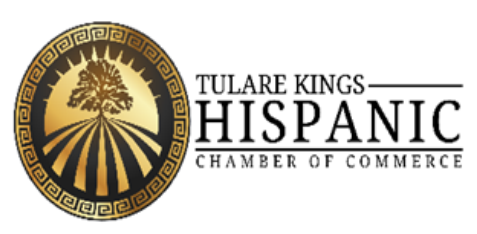 Annual Business Award GalaFriday, January 21, 2022VIP Reception 5:00 PMGeneral Admission 6:00 PMVisalia Convention CenterSilent Auction FormPlease Complete the Following informationCompany Name: 				     		                                                             _________	   Contact Person: 									              _____________	Telephone Number: 					 	Fax: 					_____________Email: 													_____________Address: 				                                                                                                       			 City: 	                                                                             Zip Code:                                                    			Description of Item(s):Value of Item(s):	                                                                                                                       			                                                               All donations can be dropped off at the TKHCC office, 1115 W. Center Avenue, Visalia through January 7, 2022, from 8am to 4pm. If you have any questions, please feel free to contact Criselda at 559-734-6020 or email criselda@mytkhcc.org.                                       